„S čerty nejsou žerty.“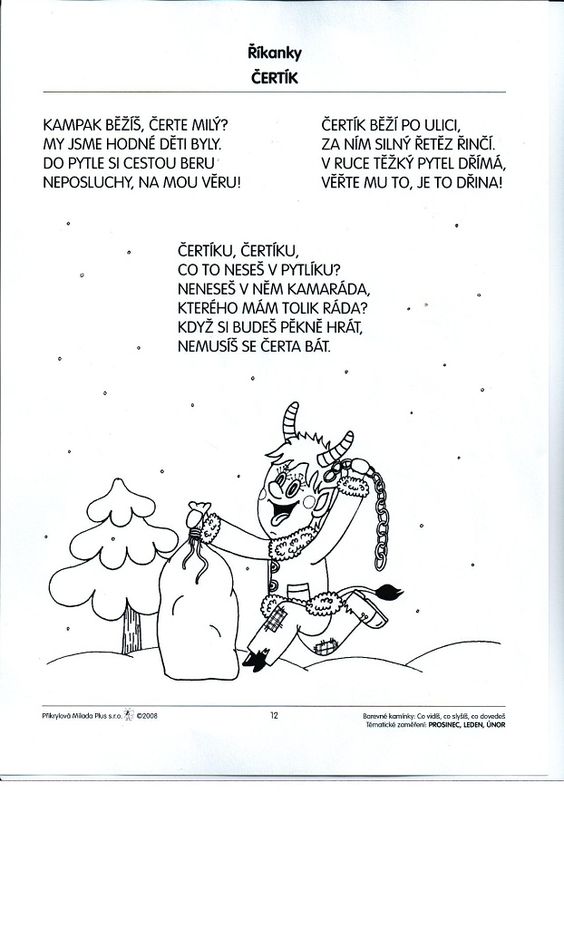         A je to tu! Obávaný den všech zlobivých dětí.         5. prosince přichází svatý Mikuláš, hodný anděl a zlý čert.  A bohužel mnohé děti vidí naposledy svoje kamarády,                                sourozence a rodiče.                             		           Týdenní plán: _________________ČJ – Uč: str.90/ cv.3 – Přepiš a jen jednoduché slovesné tvary podtrhni zeleně.         PS: str.19/ cv.1 – Ve druhé tabulce urči mluvnické kategorie zadaných sloves.M – Uč: str.39/ cv.24 – Jednotlivé příklady piš i s „ocáskem“ pod sebe. Např. (3.4) + 8 = 12+8 = 20        PL: Násobilkové vyšívání – Do každého kroužku vykresli násobky jednoho čísla. Můžeš si je nejprve vypsat bokem na papír. Spojujeme vždy jen čísla, která udávají počet jednotek. Malá násobilka nám tak vykreslí krásné obrazce.PRV – Trénuj na blížící se prověrku z poznávání listnatých a jehličnatých stromů (smrk, borovice, jedle, modřín, bříza, dub, javor, buk, jírovec, olše, lípa); bylin (konvalinka, sasanka, jitrocel, podběl, heřmánek, sněženka, bledule, narcis, hyacint, kopřiva, pampeliška, kopretina, hořec, leknín), keřů (bez černý, šeřík, růže, líska); hub; třídění ovoce, zeleniny a druhů plodů.